Donation, Gift, or “In Loving Memory Of” Form 
(Texas Residents)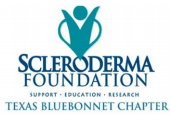 Scleroderma Foundation - Texas Chapter 
   110 Cypress Station Dr. Suite 117 
Houston, TX 77090***Please print this form, fill out completely, include payment, and mail to the address above***First Name ___________________________ Last Name __________________________ Name of Business (if applicable) __________________________________________________ Mailing Address ______________________________________________________________ City _________________________________ State _____ Postal Code ______________ Telephone (home) ___________________________ (cell) ____________________________ Email Address ________________________________________________________________ Donations (please check if applicable):​ ____ YES!​ I would like to make a donation to the the Scleroderma Foundation - Texas Chapter In the amount of $___________________  Along with helping to fund our national efforts to find a cure, your one time donation to the Texas Bluebonnet Chapter also helps provide valuable resources on state and local level. Gifts (please check if applicable):​ _____ YES! ​I would like to give the gift of a ONE YEAR subscription, for $25.00​ that will include: Our National “Scleroderma Voice” Magazine (Quarterly Subscription - 1 Year) Texas Bluebonnet Chapter e-Newsletter (Quarterly Subscription - UNLIMITED)​ - Keeping you updated on what we are doing on a state level to provide support, education, and research as we race for a cure. From Support Groups, Fundraising Events, and Advocacy, to Patient Stories and Volunteer Opportunities in your area, you won’t want to miss out on this great value!Name of Giftee ____________________________________________________________________ 

Mailing Address ______________________________________________________________ City _________________________________ State _____ Postal Code ______________ 

Email Address (for e-Newsletter): __________________________________________________ “In Loving Memory Of” Contributions (check if applicable): _____​ YES! ​I would like to make a $25.00​ contribution “In Loving Memory Of” someone special that has lost the battle against scleroderma, and receive a virtual commemorative plaque that will display on a special page of the Texas Bluebonnet Chapter’s website. Name to be displayed: _________________________________________________________ Special Brief Message (optional): ____________________________________________________________________________________________________________________________ 

___________________________________________________________________________ 

___________________________________________________________________________ Payment Information (please check one):​ _____ ​ I am including a check/money order in the amount of $________________, made out to: ​ ​
                                              Scleroderma Foundation - Texas Chapter_____ I would like to make my payment of $__________________ u​sing a credit card. Please contact me upon receipt and I will arrange to supply my information over the phone. If you have any questions about your gift or 
contribution, you may inquire by contacting our office. 
Email:    txchapter@scleroderma.org​ ​          Phone:    (281)-880-4992 
------------THE TBC THANKS YOU FOR YOUR CONTINUED SUPPORT!------------